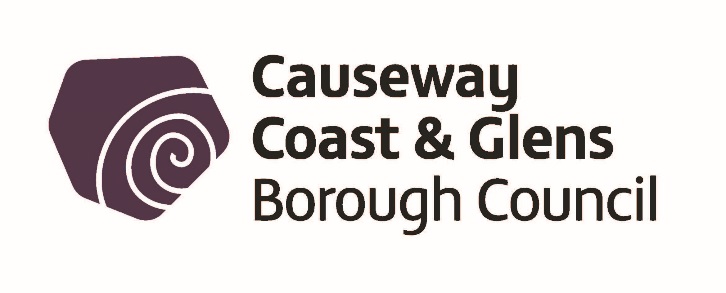 Charging Structure for Published InformationGENERAL DATA PROTECTION REGULATIONTHE DATA PROTECTION ACT 2018THE FREEDOM OF INFORMATION ACT 2000 (FOIA)THE ENVIRONMENTAL INFORMATION REGULATIONS 2004 (EIRs)Updated to comply with GDPR and DPA 2018Agreed by CP&R on 25th February 2020.Adopted without amendment on 3rd March 2020.Charging Structure for Published InformationScope of Charging StructureThis document applies to the levying of fees and charges in relation to information access requests received by the Council falling under:General Data Protection RegulationThe Data Protection Act 2018The Freedom of Information Act 2000 (FOIA)The Environmental Information Regulations 2004 (EIRs)Legal Background for ChargesIn most cases a fee cannot be charged in association with a subject access request. However, a “reasonable fee” can be applied for the administrative costs of complying with the request if:it is manifestly unfounded or excessive; oran individual requests further copies of their data following a request.Where a reasonable fee is applied, it should be based on the administrative costs of complying with the request and the individual should be contacted promptly and the request does not need to be processed until the fee is received.  Alternatively, the request can be refused if it is considered to be manifestly unfounded or an excessive request.Under Section 12 of the Freedom of Information Act a public authority is not obliged to comply with a request for information if the authority estimates that the cost of complying with the request would exceed the “appropriate limit” prescribed in the regulations.  The Freedom of Information and Data Protection (Appropriate Limit and Fees) Regulations 2004, identify the “appropriate limit” of fees and charges the council is permitted to levy in response to requests made under Freedom of Information.  This also applies to requests for “unstructured” personal information under Section 9A of the Data Protection Act 1998 (inserted by section 69 of FOIA). There is no “appropriate limit” to the cost of complying with requests for environmental information.  However, Regulation 8 of the Environmental Information Regulations 2004, provides for the recovery of “reasonable” costs. The ‘Appropriate Limit’ Under Regulation 4 of the Freedom of Information and Data Protection (Appropriate Limit and Fees) Regulations 2004, the “appropriate limit” is set at £450 for Local Authorities.This is calculated on a standard rate of £25 per hour based on estimating the staff time taken to: Determine if the information is held Locate the information or a document which may contain the informationRetrieve the information, or a document, which may contain the information Edit or extract the releasable information contained within a document This calculation does not take into account the time spent/costs of: Checking that a request for information meets the requirements of FOIAConsidering the application of exemptions; prejudice and/or public interest testsObtaining internal or external legal adviceConsulting with third parties and obtaining authorization to send out information.Based on the standard hourly rate of £25 specified in the FOIA Fees Regulations, the maximum amount of staff time spent finding, retrieving, collating and editing before exceeding the £450 cost limit is 18 hours. Charges made under EIR may not exceed the “actual costs of producing the information” unless the public authority is entitled to levy a market based charge for the information.  No charges can be made for allowing an applicant:Access to a public register or list of environmental informationTo examine the information requested at the place which the public authority makes available for that purpose.Under both FOIA and EIR, the actual costs of communicating information released to the applicant are recoverable.  This includes the cost of printing, photocopying, postage and/or supplying the information in a particular form. Estimating the cost of an information requestFOIA Information Requests The council makes information available through its publication scheme.  Most information in the scheme is available free of charge.  Where charges apply, they will be indicated in the scheme.The Freedom of Information Act is intended to build on existing access channels rather than replace existing access regimes.  Therefore if information is reasonably accessible to applicants through other means, such as through other legislation or the council’s publication scheme, it is exempt from FOIA.  Where information is otherwise available, this means the rules for costing and charging for compliance with the act do not apply. For information that is not otherwise accessible, if it is estimated that a request will take less than 18 hours to complete and there is no reason to withhold the information, the request will be dealt with free of charge except for disbursement costs. If it is estimated that such a request will take more than 18 hours to complete the council is not obliged to comply with the request and may turn down requests exceeding this limit.  Applicants will be assisted to make the request smaller and more precisely focused.Professional Charges:In exceptional circumstances, the Council may have to employ external specialists or other professionals to gather and prepare information to meet a specific request.  A fees notice (a written estimate), to include time and materials spent by Council staff, will be given of the cost of providing such information.  VAT is not payable on requests for information under the Council’s Publication Scheme and covered by the Freedom of Information Act 2000. Time Limits and Charging If disbursement costs, or professional charges apply for responding to an FOI request under the ‘appropriate limit’ an estimated Fees Notice will be issued.  Once the Fees Notice has been issued, the clock stops and the applicant has three months to pay the charge.  The request lapses after 3 months if the charge remains unpaid.  Only when payment has been received and has cleared does the clock restart and work begin on collating the information. The Fees Notice will usually be issued, if possible, before any costs are incurred in preparing to answer the request.  If a charge applies, the estimated fees and/or costs of supplying the information, will be payable in advance. EIR Information Requests Environmental information will be available for examination on council premises free of charge.  Regulation 8(1) permits a public authority to charge for:The cost of staff time spent locating, retrieving and extracting the informationThe cost incurred when printing or copying the requested information and sending it to the applicant.  It does not permit staff time taken to maintain databases, overhead costs and time spent redacting excepted information. If the applicant requests copies of the information, photocopying and disbursement costs will apply.Council will define ‘reasonable costs’ as those stated under Regulation 4 of the Freedom of Information and Data Protection (Appropriate Limit and Fees) Regulations 2004, the “appropriate limit” is set at £450 for Local Authorities.This is calculated on a standard rate of £25 per hour.  Aggregating Requests The FOIA Fees Regulations provide for the costs of answering more than one request to be added together or aggregated for the purposes of estimating whether the ‘appropriate limit’ would be exceeded in relation to any one of the requests. Requests can only be aggregated in the following circumstances: two or more requests for information must have been made to the same public authority; they must be either from the same person, or from different persons who appear to the authority to be acting together or in pursuance of a campaign (section 12(4)(b) of FOIA); the requests must relate to the same or similar information; and they must have been received within a space of 60 consecutive working days. (This provision is designed to prevent individuals or organisations undermining the ‘appropriate limit’ by splitting a request into smaller parts.  Before applying these provisions, the Council will carefully consider the reasons for believing that requests have been framed to frustrate the cost limit.) Repetitious/Vexatious RequestsIn considering whether to refuse to answer multiple questions altogether on the grounds that they are repetitious or vexatious requests, the Council will take account of guidance issued by the Information Commissioners Office.   Other Costs The council is committed to the use of electronic means to provide requested information, and will encourage and advocate the use of these means in all appropriate cases, subject always to the stated preference of the applicant.  Normally information supplied electronically will not involve a cost unless hard copy information has been specifically converted for this purpose. Other or additional costs (such as postage and printing charges, see below) incurred as a result of communicating information in a way requested by the applicant where the overall amount exceeds £1.00, may be payable.  This includes but is not limited to requests to supply information on CD ROM; floppy disc; flash drive, any another medium, or in a language other than English. Communicating Information – Disbursement Costs Irrespective of whether the request is below or above the ‘appropriate limit’, disbursements will normally be charged where the estimated photocopying cost exceeds the cost of five A4 black & white photocopies, or one A4 colour photocopy.  Under Section 11(1) of the FOIA, authorities have a duty to take account of the applicants’ preferred format for receiving information.  This may include:summarising the information and providing the applicant with a copy (i.e. photocopying or printing) allowing the applicant to inspect a record containing the informationproducing material in an applicant’s preferred format (for example by putting it onto a CD-ROM, video or audio cassette) or translating information into a language other than English, or preparing information in another format (e.g. Braille, large type) at the request of the applicant.Charges will not be applied by the Council for costs incurred arising from meeting our obligations under disability or other equality legislation. Postage and Printing CostsCosts are: In all the above cases, VAT is not payable.Review of Charging PolicyThis policy will be reviewed regularly and in conjunction with the review of the Publication Scheme.A4 copiesBlack and White - 10p per page A4 copiesColour – 20p per pageA3Black and White - 20p per pageA2 / A1 / A0£5 per page Post and PackingAt costMinimum Charge£2.00